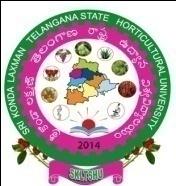 SRI KONDA LAXMAN TELANGANA STATE HORTICULTURAL UNIVERSITYAdministrative Office, Mulugu (V&M), SiddipetDist – 502 279PROSPECTUS FOR ADMISSION INTO M.Sc. (Hort.) & Ph.D.(Hort.) –2023-24INTRODUCTION: Sri Konda Laxman Telangana State Horticultural University was established during 2014 with mandate for Education, Research and Extension in Horticulture and allied fields in the State of Telangana. The University imparts instructions leading to M.Sc. and Ph.D. degree in Horticulture at its constituent extended campus of College of Horticulture, Rajendranagar located at Mulugu (Vill), Siddipet (Dist.)NUMBER OF SEATS:M.Sc. (Hort.)  with specialization in Fruit Science (8), Vegetable Science ( 11),  Floriculture      & Landscaping (8) Plantation, Spices, Medicinal and Aromatic Crops (3) seats  with a total of 30 seats .  Ph.D. (Hort.) with specialization in Fruit Science (2), Vegetable Science (2),  Floriculture & Landscaping (1), Plantation, Spices, Medicinal and Aromatic Crops (1) Seats  with a total of 6 seats .    Nominees of Government Organization / In-Service  CandidatesQUALIFICATIONS FOR ADMISSION: Candidates seeking admission into Masters Degree course in Horticulture must have passed the relevant Bachelor’s Degree i.e B.Sc. (Hons.) Horticulture /B.Sc. (Hort.) with a minimum OGPA of 5.5/10.0 are eligible.The applicants who appeared for ICAR AIEEA (PG)-2023 (ICAR entrance examination 2023) are only eligible for admission into M.Sc. Programmes. Candidates seeking admission into Ph.D. courses should have a minimum of 6.50 /10.00 OGPA in M.Sc. (Horticulture) with Specialization in Fruit Science, Vegetable Science, Floriculture & Landscape Architecture and Plantation, Spices, Medicinal and Aromatic Crops and must have passed the relevant Bachelor’s Degree i.e B.Sc. (Hons.) Horticulture /B.Sc. (Hort.) with a minimum OGPA of 5.5/10.0 are eligible for admission into that particular Ph. D course. (d)  AGE: The upper age limit is 40 years as on 31st December, 2023. (e) The applicants who appeared for ICAR AICE –JRF/SRF (Ph.D) -2023 (ICAR             Entrance examination 2023) are only eligible for admission into Ph.D. Programmes. 4. RESERVATIONS FOR LOCAL & NON-LOCAL CANDIDATES:  Reservation of Seats      for local and unreserved merit shall be as per rules of Government of Telangana.	The admission to 85% of the total available seats shall be reserved for the local candidates (Osmania University area, Telangana State) and the remaining 15% of the seats shall be un-reserved (these seats can be filled with candidates from both States of Telangana and Andhra Pradesh based on Merit) as specified in the Presidential Order 371 Article D in consonance of Section 95 of the A.P. Reorganization Act, 2014.	In  case of candidates who passed qualifying examination for admission into PG courses only the period of study prior to joining such University / Institute will be reckoned for determining the Local/ Nonlocal status of the candidate. 	The following categories of candidates will be considered against 15% of the available seats left Un-Reserved (UR).All candidates belonging to Telangana and Andhra Pradesh States.    b)  Candidates who have resided in the State for a total period of ten years excluding periods of study outside the State or either of whose parents have resided in the State for a total period of ten years excluding period of employment outside the State;     c)   Candidates who are children of parents who are in the employment of this State or Central Government, Public Sector Corporations, Local Bodies, Universities and similar other Quasi- Government Institutions within the State. Candidates who are spouses of those in the employment of the State or Central Government, Public Sector, Corporations, Local Bodies, Universities and similar other Quasi Government Institutions with in the state.   d)  Candidates who are employees in the State, Central Government undertakings, Public Sector Corporations, Local e) Bodies, Universities and other similar Quasi-public Institutions with in the state. Reservation of Seats for scheduled castes and scheduled tribes: Fifteen per cent (15%) and Ten per cent (10%) of the seats in each course, after excluding the seats reserved for special category (PwD), in each faculty shall be reserved for the candidates belonging to SCs & STs respectively. If any seats reserved for the Scheduled Tribes could not be filled up due to non-availability of eligible candidates, they will be thrown open to the candidates belonging to the Scheduled Castes and vice-versa. If eligible SC/ST candidates are not available, these reserved seats will be diverted to open competition and filled on the basis of merit. Reservation of Seats for Backward Classes:Twenty nine percent (29%) of the seats in each course after excluding the seats reserved for special categories shall be reserved for BC categories i.e. (BCA:7%, BC-B:10%, BC-C:1%, BC-D:7%, BC-E:4%). If qualified candidates belonging to Backward class of a particular group are not available, the leftover seats shall be filled up with the candidates of next group in alphabetical order.If qualified eligible candidates belonging to Backward classes are not available to fill up seats reserved for them, the unfilled seats shall be filled up with candidates of open category.As it is not possible to represent all social groups in a single major field in courses with more than one major subject, candidates belonging to different social groups shall be distributed in different major subjects of study available in such courses. The Scheduled Caste, Scheduled Tribes and Backward Class candidates in support of their claims shall furnish a Certificate in the prescribed format.The genuineness of the claim of the social status shall be referred to the respective Directors viz., Director of Social Welfare and Director of Backward Classes whose decision on this subject shall be final and binding on the candidates. The admission to the seats reserved to Scheduled Castes, Scheduled Tribes and Backward Classes shall be deemed provisional till the receipt of the report from the respective Directors.      EWS Reservation: EWS 10% shall be applicable as per orders and guidelines issued by        Government of Telangana, unfilled seats shall not filled with candidates from any other category.	Reservation of seats for Women: 	There shall be reservation of 33.33 % of seats in favour of women candidates in each course and in each category (OC/SC/ST/BC/PH). The above reservation shall not be applicable if women candidates selected on merit in each category exceeds 33.33 %. 5. CRITERIA FOR SELECTION(a) M.Sc. (Horticulture): The selection will be based on  the overall merit rank issued from  the previous academic record at Undergraduate level and performance in entrance test conducted by ICAR through AIEEA (PG)-2023 and the weightage should be in the ratio of 40:60 (40% B.Sc marks, 60% entrance marks) The candidates  who appeared for ICAR entrance test for a subject will not be permitted to change to any other subject. The identified subjects may be considered for admission only. Based on the overall merit rank the candidate is allowed to take admission in a specific degree/ discipline at SKLTSHU as per the choice of the candidate and the availability of the seat at that merit rank through a process of offline counseling. Ph.D. (Horticulture): Selection will be based on  the overall merit rank issued from the previous academic record at Under graduate level, Postgraduate level and performance in entrance test conducted by ICAR through AICE-JRF/SRF (Ph.D)-2023 and the weightage should be in the ratio of 20:20:60 (20% B.Sc marks, 20% M.Sc marks and 60% entrance marks) The candidates who appeared for ICAR entrance test for a subject will not be permitted to change to any other subject. The identified subject may be considered for admission only. Based on the overall merit rank the candidate is allowed to take admission in a specific degree/ discipline at SKLTSHU as per the choice of the candidate and the availability of the seat at that merit rank through a process of offline counseling. (c)  In case of a tie, the candidates who had secure more marks at  B.Sc. level should be preferred     for admission into M.Sc. (Hort.) and who had secured more marks at M.Sc. level should be preferred for admission into Ph.D.(Hort.) In case of further tie, marks obtained at B.Sc level should be considered for Ph.D (Hort.).  For further tie breaking, date of birth should be considered and older candidate shall be preferred for M.Sc. and Ph.D. based on age.(d) The admission should be on the basis of offline counseling. The merit list of eligible     candidates should be displayed on the University Notice Board and also be placed on University website. The counseling will be held at the University Head quarter, Mulugu (V&M) Siddipet, (Dist). Sri Konda Laxman Telangana State Horticultural University on the specified date. (e)  The selected candidates should submit necessary certificates (in original), pay the       Prescribed fee in full and secure the admission. Failure to do so entails forfeiture of claim       for seat. The date of registration will be announced on the counseling day. (f) CERTIFICATES /DOCUMENTS: Following documents should be enclosed to the      application. (Documents enclosed to the application will not be returned. Hence candidates      are advised to enclose only copies of the certificates):e- Admit card of AICE-JRF/SRF(Ph.D)-2023ICAR-2023 Entrance Marks /Ranks  issued to  qualified candidatesMemoranda of marks (all years) obtained at the qualifying (M.Sc level) examination or consolidated transcript of marks.Provisional /degree certificate of the qualifying examination.Study certificates from Heads of recognized educational institutions from VI class onwards (Those who appeared for any examination by private study should enclose residence certificate.)Social status Certificates issued by the competent authority, Government of Telangana, in case of candidates belonging to BC /SC / STs. The admission given under this quota should be provisional till the genuineness of the social status claim of the candidate is certified by the respective Directorate of the Government. Date of birth certificate/ S.S.C Certificate.Certificate towards physically disabled, if anyResidential (Latest certificate issued by the Telangana Government) Certificate. Conduct certificate from the Head of the institute last studied.Aadhaar card or 28 digit Aadhaar enrolment ID proof or Passport or Ration card or Bank pass book or any other valid Government identity proof. Originals of the above certificates should be submitted at the time of admission. (g). Candidates who are selected for admission should submit the following         Certificates/documents in original at the time of admission in addition to the originals of         the certificates listed above.Migration certificate if the candidate passed from a University other than SKLTSHU. Transfer certificate from the College/Institution where the candidate last studied.Students selected for admission into PG courses should pay the entire fee at the time of counseling itself. (h)  The Application filled-in correctly and complete in all respects including payment of fee               should be sent through by Hand / Speed Post/ Post  so as to reach “The Registrar, Administrative Office, SKLTSHU, Mulugu, Siddipet Dist. 502 279” on or before        20/11/2023  at 4.00 PMApplications received after the due date will not be considered.   If any of the required certificates are not enclosed, the application is liable to  be rejected summarily.  The candidates who fail to submit provisional/ degree certificate of qualifying examination will not be allowed for the counseling.        Those already employed should send their applications through their employers with Demand Draft and copies of certificates so as to reach the University before the last date prescribed (20/11/2023).  They may send advance copies of applications with certificates to avoid delay in forwarding applications by the employers so as to reach before the last date      prescribed.The applicants may contact the Help Desk  8333981358 between 10 am to 4 pm, Monday to Saturday except on public holidays.(i). GENERAL:The University does not offer any financial assistance to the post-graduate students. However the post-graduate students will avail the financial assistance either in the form of stipends or long term loans, if offered by Government or any other agencies on such terms and conditions as prescribed by the respective agencies. If a particular course is offered in more than one College, the University reserves the right for allotment of students to a College based on the merit and availability of  seats. PG students should necessarily complete the PG programme in the College where they joined. They should carry their course work and research work at the concerned College only. i. PG students should not register for any other degree/diploma programme      concurrently on regular or part-time basis either in this University or in any other        University /Educational Institution.ii. Those who joined M.Sc. in SKLTSHU but could not complete the requirement or      withdrawn from M.Sc. Courses for not maintaining minimum OGPA or other        re-seasons and apply again, should appear for Entrance exam conducted by ICAR                    and seek admission as fresh. However, stipend if any paid earlier should be      recovered   in full from the candidate.iii. Those who completed M.Sc. in one discipline and apply for admission into a          different discipline shall not be considered for admission. All admissions should be deemed as provisional and subject to further scrutiny. The admission should be liable for cancellation without notice at any stage during the study of the students if it is found that this admission was in any way repugnant to the rules /regulations or invalid by reason of incorrect or false information furnished by the applicants or their parents /guardians at the time of admission.Any cancellation of admission shall not exclude penal action under the relevant criminal law.Hostel accommodation shall be provided subject to availability.The University reserves to itself the right to cancel or vary any of these rules without notice. (j)  FEES:       Details of amount of fees payable at the time of admission are furnished at Annexure –I6 Online downloaded application duly filled in should be accompanied by a Demand Draft from SBI/UNION BANK OF INDIA for Rs.1500/- for General/OBC and Rs.750/- for SC, ST & PH categories (M.Sc./Ph.D. courses) for each course and drawn in favour of The Comptroller, Sri Konda Laxman Telangana State Horticultural University, payable at Mulugu (V&M), Siddipet District  (Postal orders / Money orders will not be accepted)7. INSERVICE If the Candidate is employed, application should be sent through employer along with Demand Draft in favour of The Comptroller, Sri Konda Laxman Telangana State Horticultural University, payable at Mulugu (V&M), Siddipet District before last date prescribed  20/11/2023 with enclosures of service particulars and attested copies of academic certificates.8. Last Date: Applications for all courses duly filled in with Demand Draft and all the prescribed academic certificates should be sent to “The Registrar, Administrative Office, SKLTSHU, Mulugu, Siddipet Dist. 502 279” on or before 20/11/2023 at 4.00 PM.  Postal delays will not be condoned.  Last date for submission of applications is 22 /11/2023 with a late fee of Rs.2000/- for General/OBC/ and Rs.1000/- for SC, ST and PH categories (M.Sc./Ph.D. Courses) for each course.9. If the candidate is employed, application should be sent through employer along with Demand draft before last date prescribed 20/11/2023 with enclosures of service particulars and attested copies of academic certificates. 10.  All the eligible candidates should bring their original certificates and Admit card     along with marks sheet of ICAR AICE –JRF/SRF (Ph.D) -2023 (ICAR entrance     examination 2023) at the time of counseling.Mulugu - 502 279								Dr. A. BHAGWANDate:  03.11.2023						                             REGISTRARCourse OrganizationAcademic year 2023-24 No. of seats available M. Sc (Hort.)Commissioner of Horticulture, Government of Telangana 02 seatsPh. D (Hort.)In ServiceSKLTSHU/ICAR Institutes having MOU with SKLTSHU02 seats for four disciplines of HorticulturePh. D (Hort.)In ServiceFrom SKLTSHU for admission into PJTSAU02 seats for other Allied departments of SKLSHUANNEXURE-IFEES: The following fees are payable by the candidates selected for admission into             M. Sc (Hort.) courses for the Academic year 2023-24ANNEXURE-IFEES: The following fees are payable by the candidates selected for admission into             M. Sc (Hort.) courses for the Academic year 2023-24ANNEXURE-IFEES: The following fees are payable by the candidates selected for admission into             M. Sc (Hort.) courses for the Academic year 2023-24ANNEXURE-IFEES: The following fees are payable by the candidates selected for admission into             M. Sc (Hort.) courses for the Academic year 2023-24ANNEXURE-IFEES: The following fees are payable by the candidates selected for admission into             M. Sc (Hort.) courses for the Academic year 2023-24ANNEXURE-IFEES: The following fees are payable by the candidates selected for admission into             M. Sc (Hort.) courses for the Academic year 2023-24ANNEXURE-IFEES: The following fees are payable by the candidates selected for admission into             M. Sc (Hort.) courses for the Academic year 2023-24S.No.Fee particularsAt the time of Admission                       I SemesterII SemesterIII SemesterIV Semester Total  (Rs.)UNIVERSITY FUNDS:1Admission Fee ( at the time of Admission)880.00880.002Identity Card260.00260.003Tuition Fee (per semester)7975.007975.007975.007975.0031900.004Registration Fee (per semester)1070.001170.001240.001310.004790.005Thesis Evaluation Fee - M.Sc. (payable during the Final semester)2400.002400.006Laboratory fee (per  semester)3010.003010.003010.003010.0012040.007Library fee (per semester)1060.001060.001060.001060.004240.008Medical fee (per semester)480.00560.00605.00700.002345.009Inter College/Inter University Sports/Cultural Meet (per annum)1760.002650.004410.0010 Hostel Room rent (per semester)1755.001755.002180.002180.007870.0011 Regulations Govering Post Graduate Courses 880.00880.0012Guidelines  for Thesis presentation 880.00880.0013Bonafide Certificate (Studentship certificate) ( Duplicate - Rs. 200/-)210.00210.0014Conduct Certificate( Duplicate - Rs. 200/-)210.00210.0015Transcript of Marks (consolidated) ( Duplicate -Rs. 1000/-)880.00880.0016Provisional certificate ( Duplicate -Rs. 1000/-)880.00880.0017Migration certificate( Duplicate -Rs.600/-)530.00530.0018Transfer Certificate (Duplicate - Rs. 300/-)260.00260.00TOTAL:22980.0015530.0018720.0018635.0075865.00NON UNIVERSITY FUNDS:1Examination fee including stationery  (per semester)2820.002820.003025.003025.0011690.002Sports and Games (per semester)730.00730.00810.00810.003080.003College Magazine & Student Activities (per annum)1045.001045.002090.004Student Health Care Schemes (per annum)800.00800.001600.005Student welfare fund (per annum)800.00800.001600.006Hostel Establishment charges (per semester)8530.008530.009378.009378.0035816.007Alumni Fee (payable during the final semester)1210.001210.00TOTAL:14725.0012080.0015858.0014423.0057086.00OTHER  FEE ( REFUNDABLE )1Laboratory Deposit ( at the time of Admission)3510.003510.002Library Deposit (at the time of Admission)2540.002540.003Hostel Deposit (at the time of Admission)7990.007990.004Mess Deposit  (at the time of Admission)7990.007990.00TOTAL:22030.0022030.00GRAND TOTAL:59735.0027610.0034578.0033058.00154981.00Fee once paid shall  not be refunded  under any circumstancesFee once paid shall  not be refunded  under any circumstancesFee once paid shall  not be refunded  under any circumstancesFee once paid shall  not be refunded  under any circumstancesFee once paid shall  not be refunded  under any circumstancesFee once paid shall  not be refunded  under any circumstancesFee once paid shall  not be refunded  under any circumstances For cancellation of seat in M.Sc.(Hort.) course Rs. 2500.00 For cancellation of seat in M.Sc.(Hort.) course Rs. 2500.00 For cancellation of seat in M.Sc.(Hort.) course Rs. 2500.00 For cancellation of seat in M.Sc.(Hort.) course Rs. 2500.00 For cancellation of seat in M.Sc.(Hort.) course Rs. 2500.00 For cancellation of seat in M.Sc.(Hort.) course Rs. 2500.00 For cancellation of seat in M.Sc.(Hort.) course Rs. 2500.00ANNEXURE-IFEES: The following fees are payable by the candidates selected for admission into  Ph.D. (Hort.) courses for the Academic year 2023-24ANNEXURE-IFEES: The following fees are payable by the candidates selected for admission into  Ph.D. (Hort.) courses for the Academic year 2023-24ANNEXURE-IFEES: The following fees are payable by the candidates selected for admission into  Ph.D. (Hort.) courses for the Academic year 2023-24ANNEXURE-IFEES: The following fees are payable by the candidates selected for admission into  Ph.D. (Hort.) courses for the Academic year 2023-24ANNEXURE-IFEES: The following fees are payable by the candidates selected for admission into  Ph.D. (Hort.) courses for the Academic year 2023-24ANNEXURE-IFEES: The following fees are payable by the candidates selected for admission into  Ph.D. (Hort.) courses for the Academic year 2023-24ANNEXURE-IFEES: The following fees are payable by the candidates selected for admission into  Ph.D. (Hort.) courses for the Academic year 2023-24ANNEXURE-IFEES: The following fees are payable by the candidates selected for admission into  Ph.D. (Hort.) courses for the Academic year 2023-24ANNEXURE-IFEES: The following fees are payable by the candidates selected for admission into  Ph.D. (Hort.) courses for the Academic year 2023-24S .NoFee particularsAt the time of admission                       I SemesterII SemesterIII SemesterIV SemesterV SemesterVI Semester Total (Rs.)UNIVERSITY FUNDS:1Admission Fee  ( at the time of Admission)880.00880.002Identity Card260.00260.003Tuition Fee (per semester)7975.007975.007975.007975.007975.007975.0047850.004Registration Fee (per semester)1070.001155.001230.001300.001330.001450.007535.005Thesis Evaluation Fee - Ph.D. (payable during the Final semester)7380.007380.006Laboratory fee (per  semester)3010.003010.003010.003010.003010.003010.0018060.007Library fee (per semester)1060.001060.001060.001060.001060.001060.006360.008Medical fee (per semester)480.00560.00605.00700.00800.00880.004025.009Inter College/Inter University Sports/Cultural Meet (per annum)1760.002540.003510.007810.0010 Hostel Room rent (per semester)1755.001755.002240.002240.002540.002540.0013070.0011 Regulations Govering Post Graduate Courses 880.00880.0012Guidelines  for Thesis presentation 880.00880.0013Bonafide Certificate (Studentship certificate) ( Duplicate - Rs. 200/-)210.00210.0014Conduct Certificate( Duplicate - Rs. 200/-)210.00210.0015Transcript of Marks (consolidated) ( Duplicate -Rs. 1000/-)880.00880.0016Provisional certificate ( Duplicate -Rs. 1000/-)880.00880.0017Migration certificate( Duplicate -Rs.600/-)530.00530.0018Transfer Certificate (Duplicate - Rs. 300/-)260.00260.00TOTAL:22980.0015515.0018660.0016285.0020225.0024295.00117960.00NON UNIVERSITY FUNDS:1Examination fee including stationery  (per semester)2820.002820.003025.003025.003150.003150.0017990.002Sports and Games (per semester)730.00730.00800.00800.00890.00890.004840.003College Magazine & Student Activities (per annum)1045.001045.001045.003135.004Student Health Care Schemes (per annum)800.00800.00800.002400.005Student welfare fund (per annum)800.00800.00800.002400.006Hostel Establishment charges (per semester)8530.008530.009430.009430.0010260.0010260.0056440.007Alumni Fee (payable during the final semester)1210.001210.00TOTAL:14725.0012080.0015900.0013255.0016945.0015510.0088415.00OTHER  FEE ( REFUNDABLE )1Laboratory Deposit ( at the time of Admission)3510.003510.002Library Deposit (at the time of Admission)2540.002540.003Hostel Deposit (at the time of Admission)7990.007990.004Mess Deposit  (at the time of Admission)7990.007990.00TOTAL:22030.0022030.00GRAND TOTAL:59735.0027595.0034560.0029540.0037170.0039805.00228405.00Fee once paid shall  not be refunded  under any circumstances Fee once paid shall  not be refunded  under any circumstances Fee once paid shall  not be refunded  under any circumstances Fee once paid shall  not be refunded  under any circumstances Fee once paid shall  not be refunded  under any circumstances Fee once paid shall  not be refunded  under any circumstances Fee once paid shall  not be refunded  under any circumstances Fee once paid shall  not be refunded  under any circumstances Fee once paid shall  not be refunded  under any circumstances For cancellation of seat in Ph.D (Hort.) course Rs. 3000.00For cancellation of seat in Ph.D (Hort.) course Rs. 3000.00For cancellation of seat in Ph.D (Hort.) course Rs. 3000.00For cancellation of seat in Ph.D (Hort.) course Rs. 3000.00For cancellation of seat in Ph.D (Hort.) course Rs. 3000.00For cancellation of seat in Ph.D (Hort.) course Rs. 3000.00For cancellation of seat in Ph.D (Hort.) course Rs. 3000.00For cancellation of seat in Ph.D (Hort.) course Rs. 3000.00For cancellation of seat in Ph.D (Hort.) course Rs. 3000.00